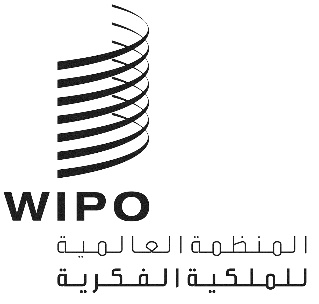 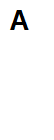 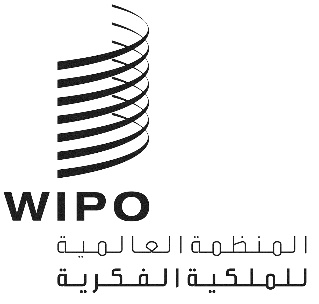 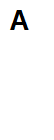 CDIP/31/10الأصل: الإنكليزيةالتاريخ: 27 سبتمبر 2023اللجنة المعنية بالتنمية والملكية الفكريةالدورة الحادية والثلاثونجنيف، من 27 نوفمبر إلى 1 ديسمبر 2023مشروع بشأن حق المؤلف وتوزيع المحتوى في المحيط الرقمي – المرحلة الثانية – اقتراح مشروع مقدم من البرازيل وثيقة من إعداد الأمانةتقدم وفد البرازيل، عن طريق مراسلة بتاريخ 21 أغسطس 2023، باقتراح المرحلة الثانية لمشروع أجندة التنمية (DA) بشأن "حق المؤلف وتوزيع المحتوى في المحيط الرقمي" لتنظر فيه اللجنة المعنية بالتنمية والملكية الفكرية في دورتها الحادية والثلاثين.ويرد في مرفق هذه الوثيقة الاقتراح المذكور الذي أعدّ بمساعدة الأمانة العامة للويبو.إن اللجنة مدعوة للنظر في المعلومات المتضمنة في مرفقي هذه الوثيقة.[يلي ذلك المرفق]3. الجدول الزمني المبدئي لتنفيذ المشروع5. ميزانية المشروع بحسب فئة التكلفة	[نهاية المرفق والوثيقة]1. تقديم المشروع1. تقديم المشروع1.1 رمز المشروع1.1 رمز المشروعDA_1_3_4_10_11_16_25_35_02DA_1_3_4_10_11_16_25_35_022.1 عنوان المشروع2.1 عنوان المشروعحق المؤلف وتوزيع المحتوى في المحيط الرقميحق المؤلف وتوزيع المحتوى في المحيط الرقمي3.1 توصيات أجندة التنمية3.1 توصيات أجندة التنميةالتوصية 1: يجب أن تتميز أنشطة الويبو في مجال المساعدة التقنية بعدة ميزات، من بينها أنها موجهة نحو التنمية وقائمة على الطلب وشفافة، وتأخذ بعين الاعتبار الأولويات والاحتياجات الخاصة بالبلدان النامية، والبلدان الأقل نمواً على وجه الخصوص، فضلاً عن مختلف مستويات التنمية المحققة في الدول الأعضاء، وينبغي إدراج الأنشطة في أطر زمنية لاستكمال البرامج. التوصية 3: زيادة ما يخصص من أموال وموارد بشرية لبرامج المساعدة التقنية في الويبو للنهوض بجملة أمور، منها ثقافة الملكية الفكرية الموجهة للتنمية مع التأكيد على إدراج الملكية الفكرية في مختلف المستويات التعليمية وحفز اهتمام الجمهور بالملكية الفكرية. التوصية 4: التأكيد بشكل خاص على احتياجات الشركات الصغيرة والمتوسطة والمؤسسات التي تعمل في مجال البحث العلمي والصناعات الثقافية، ومساعدة الدول الأعضاء، بطلب منها، على وضع الاستراتيجيات الوطنية المناسبة في مجال الملكية الفكرية.التوصية 10: مساعدة الدول الأعضاء على تطوير كفاءاتها المؤسسية الوطنية في مجال الملكية الفكرية وتحسينها من خلال المضي في تطوير البنى التحتية وغيرها من المرافق بهدف جعل مؤسسات الملكية الفكرية أكثر فعالية والنهوض بتوازن عادل بين حماية الملكية الفكرية والمصلحة العامة. وينبغي أن تنسحب هذه المساعدة التقنية أيضاً على المنظمات الإقليمية ودون الإقليمية المعنية بالملكية الفكرية.التوصية 11: مساعدة الدول الأعضاء على تعزيز كفاءاتها الوطنية لحماية أعمال الإبداع والابتكار والاختراع وعلى الصعيد المحلي ودعم تطويرها البنى التحتية الوطنية في مجال العلوم والتكنولوجيا كلما كان ذلك مناسباً ووفقاً لاختصاص الويبو.التوصية 16: أخذ حماية الملك العام بعين الاعتبار عند وضع القواعد والمعايير في سياق الويبو والتعمق في تحليل العواقب والمنافع الناتجة عن ملك عام غزير ومفتوح.التوصية 25: استكشاف السياسات والمبادرات المرتبطة بالملكية الفكرية والضرورية لتشجيع نقل التكنولوجيا ونشرها لفائدة البلدان النامية واتخاذ التدابير الملائمة لتمكين البلدان المذكورة من فهم جوانب المرونة التي تتيحها الاتفاقات الدولية المعنية بها ومن الاستفادة منها بأكبر قدر، حسب ما يكون مناسباً. التوصية 35: مطالبة الويبو بإجراء دراسات جديدة، بطلب من الدول الأعضاء، لتقييم الأثر الاقتصادي والاجتماعي والثقافي لانتفاع تلك الدول بنظام الملكية الفكرية. التوصية 1: يجب أن تتميز أنشطة الويبو في مجال المساعدة التقنية بعدة ميزات، من بينها أنها موجهة نحو التنمية وقائمة على الطلب وشفافة، وتأخذ بعين الاعتبار الأولويات والاحتياجات الخاصة بالبلدان النامية، والبلدان الأقل نمواً على وجه الخصوص، فضلاً عن مختلف مستويات التنمية المحققة في الدول الأعضاء، وينبغي إدراج الأنشطة في أطر زمنية لاستكمال البرامج. التوصية 3: زيادة ما يخصص من أموال وموارد بشرية لبرامج المساعدة التقنية في الويبو للنهوض بجملة أمور، منها ثقافة الملكية الفكرية الموجهة للتنمية مع التأكيد على إدراج الملكية الفكرية في مختلف المستويات التعليمية وحفز اهتمام الجمهور بالملكية الفكرية. التوصية 4: التأكيد بشكل خاص على احتياجات الشركات الصغيرة والمتوسطة والمؤسسات التي تعمل في مجال البحث العلمي والصناعات الثقافية، ومساعدة الدول الأعضاء، بطلب منها، على وضع الاستراتيجيات الوطنية المناسبة في مجال الملكية الفكرية.التوصية 10: مساعدة الدول الأعضاء على تطوير كفاءاتها المؤسسية الوطنية في مجال الملكية الفكرية وتحسينها من خلال المضي في تطوير البنى التحتية وغيرها من المرافق بهدف جعل مؤسسات الملكية الفكرية أكثر فعالية والنهوض بتوازن عادل بين حماية الملكية الفكرية والمصلحة العامة. وينبغي أن تنسحب هذه المساعدة التقنية أيضاً على المنظمات الإقليمية ودون الإقليمية المعنية بالملكية الفكرية.التوصية 11: مساعدة الدول الأعضاء على تعزيز كفاءاتها الوطنية لحماية أعمال الإبداع والابتكار والاختراع وعلى الصعيد المحلي ودعم تطويرها البنى التحتية الوطنية في مجال العلوم والتكنولوجيا كلما كان ذلك مناسباً ووفقاً لاختصاص الويبو.التوصية 16: أخذ حماية الملك العام بعين الاعتبار عند وضع القواعد والمعايير في سياق الويبو والتعمق في تحليل العواقب والمنافع الناتجة عن ملك عام غزير ومفتوح.التوصية 25: استكشاف السياسات والمبادرات المرتبطة بالملكية الفكرية والضرورية لتشجيع نقل التكنولوجيا ونشرها لفائدة البلدان النامية واتخاذ التدابير الملائمة لتمكين البلدان المذكورة من فهم جوانب المرونة التي تتيحها الاتفاقات الدولية المعنية بها ومن الاستفادة منها بأكبر قدر، حسب ما يكون مناسباً. التوصية 35: مطالبة الويبو بإجراء دراسات جديدة، بطلب من الدول الأعضاء، لتقييم الأثر الاقتصادي والاجتماعي والثقافي لانتفاع تلك الدول بنظام الملكية الفكرية. 4.1 مدة المشروع4.1 مدة المشروع36 شهراً36 شهراً5.1 ميزانية المشروع5.1 ميزانية المشروعتبلغ الميزانية الإجمالية للمشروع 556 200 فرنك سويسري، ترتبط بأكملها بالنفقات بخلاف الموظفين.تبلغ الميزانية الإجمالية للمشروع 556 200 فرنك سويسري، ترتبط بأكملها بالنفقات بخلاف الموظفين.2. وصف المشروع2. وصف المشروعهذا الاقتراح عبارة عن استمرار لمشروع أجندة التنمية (DA) بشأن حق المؤلف وتوزيع المحتوى (ويشار إليه لاحقاً باسم "المشروع الأولي") معلومات أساسية  ركز المشروع الأولي، الذي اقترحته البرازيل عام 2018، على البث التدفقي للمحتوى السمعي البصري في أمريكا اللاتينية. ونُفذ المشروع في الأرجنتين والبرازيل وكوستاريكا والإكوادور وبيرو وأوروغواي، ونتج عن المشروع تحليلاً معمقاً لسوق البث التدفقي الآخذ في التنامي في أمريكا اللاتينية، وركز التحليل على وجه الخصوص على مؤشرات السوق والإطار القانوني الساري على تسويق المحتوى السمعي والبصري وحقوق الملكية الفكرية المستغلة في الإنتاج السمعي البصري فضلاً عن التحديات التي تواجه المنتجين في أمريكا اللاتينية عند تعاملهم مع المسائل القانونية والمالية المعقدة. وقد استعان المشروع بأمثلة ملموسة من خلال اثني عشر دراسة حالة ومناقشات معمقة عُقدت مع أصحاب المصالح وممثلين حكوميين. الإجراءات المقترحة من البلدان المشاركة في نهاية المشروع الأولييستند اقتراح الاستمرار في المشروع إلى المعارف المتراكمة من خلال نتائج المشروع ويراعي التطورات التي شهدها سوق المنتجات السمعية البصرية مؤخراً. ويتناول المقترح، على وجه الخصوص، عدداً من الإجراءات الملموسة التي اقترحتها وناقشتها وحددتها الحكومات وأصحاب المصالح في البلدان المشاركة بغية الحفاظ على استدامة النتائج الأولي للمشروع في المرحلة اللاحقة لجائحة كوفيد-19، وتشمل ما يلي: تعزيز التعاون دون الإقليمي أو الإقليمي من خلال الممارسات الفضلى المعنية بتحديد المحتويات السمعية البصرية وتوحيدها والبيانات الوصفية الخاصة بها.النهوض بالتدريب والتوصل إلى فهم أفضل للملكية الفكرية في قطاع المحتوى السمعي البصري في عصر البث التدفقي.بلوغ فهم أفضل للآثار المترتبة على التكنولوجيات الحدودية في القطاع السمعي البصري.تدعيم التعاون في إطار إدماج اعتبارات المساواة بين الجنسين في صناعة المصنفات السمعية البصرية. إعداد مادة مرجعية بشأن الاستخدام الاستراتيجي للملكية الفكرية لفائدة أصحاب المصالح والمبدعين المتناهي الصغر والصغار والمتوسطين.أصحاب المصالحأصحاب المصالح الأساسيين ذوو الصلة بهذا المشروع هم:منتجو المصنفات السمعية البصرية، ولا سيما الشركات المتناهية الصغر والصغيرة والمتوسطة في أمريكا اللاتينية. المؤلفون وفنانو الأداء في القطاع السمعي البصري.القطاع الخاص المشارك في توزيع المحتوى السمعي البصري في أمريكا اللاتينية.منظمات الإدارة الجماعية.الهيئات الحكومية التي تتعامل مع سياسات حق المؤلف وتنظمه ووكالات الدعاية للمصنفات السمعية البصرية وإنتاج الأفلام.منظمو المهرجانات والقائمين على سوق المصنفات السمعية البصرية.المستشارون القانونيون لأصحاب المصالح في صناعة المصنفات السمعية البصرية.منصات البث التدفقي.هذا الاقتراح عبارة عن استمرار لمشروع أجندة التنمية (DA) بشأن حق المؤلف وتوزيع المحتوى (ويشار إليه لاحقاً باسم "المشروع الأولي") معلومات أساسية  ركز المشروع الأولي، الذي اقترحته البرازيل عام 2018، على البث التدفقي للمحتوى السمعي البصري في أمريكا اللاتينية. ونُفذ المشروع في الأرجنتين والبرازيل وكوستاريكا والإكوادور وبيرو وأوروغواي، ونتج عن المشروع تحليلاً معمقاً لسوق البث التدفقي الآخذ في التنامي في أمريكا اللاتينية، وركز التحليل على وجه الخصوص على مؤشرات السوق والإطار القانوني الساري على تسويق المحتوى السمعي والبصري وحقوق الملكية الفكرية المستغلة في الإنتاج السمعي البصري فضلاً عن التحديات التي تواجه المنتجين في أمريكا اللاتينية عند تعاملهم مع المسائل القانونية والمالية المعقدة. وقد استعان المشروع بأمثلة ملموسة من خلال اثني عشر دراسة حالة ومناقشات معمقة عُقدت مع أصحاب المصالح وممثلين حكوميين. الإجراءات المقترحة من البلدان المشاركة في نهاية المشروع الأولييستند اقتراح الاستمرار في المشروع إلى المعارف المتراكمة من خلال نتائج المشروع ويراعي التطورات التي شهدها سوق المنتجات السمعية البصرية مؤخراً. ويتناول المقترح، على وجه الخصوص، عدداً من الإجراءات الملموسة التي اقترحتها وناقشتها وحددتها الحكومات وأصحاب المصالح في البلدان المشاركة بغية الحفاظ على استدامة النتائج الأولي للمشروع في المرحلة اللاحقة لجائحة كوفيد-19، وتشمل ما يلي: تعزيز التعاون دون الإقليمي أو الإقليمي من خلال الممارسات الفضلى المعنية بتحديد المحتويات السمعية البصرية وتوحيدها والبيانات الوصفية الخاصة بها.النهوض بالتدريب والتوصل إلى فهم أفضل للملكية الفكرية في قطاع المحتوى السمعي البصري في عصر البث التدفقي.بلوغ فهم أفضل للآثار المترتبة على التكنولوجيات الحدودية في القطاع السمعي البصري.تدعيم التعاون في إطار إدماج اعتبارات المساواة بين الجنسين في صناعة المصنفات السمعية البصرية. إعداد مادة مرجعية بشأن الاستخدام الاستراتيجي للملكية الفكرية لفائدة أصحاب المصالح والمبدعين المتناهي الصغر والصغار والمتوسطين.أصحاب المصالحأصحاب المصالح الأساسيين ذوو الصلة بهذا المشروع هم:منتجو المصنفات السمعية البصرية، ولا سيما الشركات المتناهية الصغر والصغيرة والمتوسطة في أمريكا اللاتينية. المؤلفون وفنانو الأداء في القطاع السمعي البصري.القطاع الخاص المشارك في توزيع المحتوى السمعي البصري في أمريكا اللاتينية.منظمات الإدارة الجماعية.الهيئات الحكومية التي تتعامل مع سياسات حق المؤلف وتنظمه ووكالات الدعاية للمصنفات السمعية البصرية وإنتاج الأفلام.منظمو المهرجانات والقائمين على سوق المصنفات السمعية البصرية.المستشارون القانونيون لأصحاب المصالح في صناعة المصنفات السمعية البصرية.منصات البث التدفقي.1.2 مفهوم المشروع1.2 مفهوم المشروعسوف تبني المرحلة الثانية المقترحة على المعارف المتراكمة خلال المشروع الأولي وسوف تسعى إلى الاستجابة للتطورات الأخيرة التي تشهدها مرحلة ما بعد جائحة كوفيد-١٩.سوف تبني المرحلة الثانية المقترحة على المعارف المتراكمة خلال المشروع الأولي وسوف تسعى إلى الاستجابة للتطورات الأخيرة التي تشهدها مرحلة ما بعد جائحة كوفيد-١٩.2.2 أهداف المشروع ونتائجه ونواتجه2.2 أهداف المشروع ونتائجه ونواتجهتمثل الهدف العام للمشروع في بلوغ فهم أفضل لاستخدام الملكية الفكرية في تسويق المحتوى السمعي البصري في عصر البث التدفقي في أمريكا اللاتينية، وما يصحبه ذلك من البناء على إنجازات المشروع الأولي ومواجهة التحديات الناجمة عن جائحة كوفيد-19.وتتمثل النتائج المرتقبة للمشروع، على وجه الخصوص، في الارتقاء بوعي أصحاب المصالح في أمريكا اللاتينية ورفع قدراتهم، بما في ذلك المبدعين والشركات المتناهية الصغر والصغيرة والمتوسطة والحكومات، بغية تحقيق استخدام الملكية الفكرية في صناعة المصنفات السمعية والبصرية وتسويقها بشكل أفضل في المحيط الرقمي. الناتج "1": تحديد الممارسات والفرص والتحديات الوطنية المرتبطة بتسويق الملكية الفكرية في سوق المصنفات السمعية البصرية في أمريكا اللاتينية.الناتج "2": المهنيون المدربون والمبدعون العاملون في صناعة المصنفات السمعية البصرية في أمريكا اللاتينية يطبقون الملكية الفكرية بفعالية ويديرون بكفاءة أصول الملكية الفكرية بغرض تسويق المصنفات.الناتج "3": تقييم منظور صناعة المصنفات السمعية والبصرية بغية استباق التغييرات والاتجاهات التي تؤثر على استخدام الملكية الفكرية في سوق المصنفات السمعية البصرية.  الناتج "4": إعداد أدوات للشركات المتناهية الصغر والصغيرة والمتوسطة بهدف تسويق أصول الملكية الفكرية الخاصة بهم في الأسواق العالمية. الناتج "5": أعداد منهجية لقياس مشاركة المرأة في القطاع السمعي البصري.الناتج "6": تقييم الفرص المتاحة أمام تداول أصول الملكية الفكرية إقليمياً أو عالمياً.تمثل الهدف العام للمشروع في بلوغ فهم أفضل لاستخدام الملكية الفكرية في تسويق المحتوى السمعي البصري في عصر البث التدفقي في أمريكا اللاتينية، وما يصحبه ذلك من البناء على إنجازات المشروع الأولي ومواجهة التحديات الناجمة عن جائحة كوفيد-19.وتتمثل النتائج المرتقبة للمشروع، على وجه الخصوص، في الارتقاء بوعي أصحاب المصالح في أمريكا اللاتينية ورفع قدراتهم، بما في ذلك المبدعين والشركات المتناهية الصغر والصغيرة والمتوسطة والحكومات، بغية تحقيق استخدام الملكية الفكرية في صناعة المصنفات السمعية والبصرية وتسويقها بشكل أفضل في المحيط الرقمي. الناتج "1": تحديد الممارسات والفرص والتحديات الوطنية المرتبطة بتسويق الملكية الفكرية في سوق المصنفات السمعية البصرية في أمريكا اللاتينية.الناتج "2": المهنيون المدربون والمبدعون العاملون في صناعة المصنفات السمعية البصرية في أمريكا اللاتينية يطبقون الملكية الفكرية بفعالية ويديرون بكفاءة أصول الملكية الفكرية بغرض تسويق المصنفات.الناتج "3": تقييم منظور صناعة المصنفات السمعية والبصرية بغية استباق التغييرات والاتجاهات التي تؤثر على استخدام الملكية الفكرية في سوق المصنفات السمعية البصرية.  الناتج "4": إعداد أدوات للشركات المتناهية الصغر والصغيرة والمتوسطة بهدف تسويق أصول الملكية الفكرية الخاصة بهم في الأسواق العالمية. الناتج "5": أعداد منهجية لقياس مشاركة المرأة في القطاع السمعي البصري.الناتج "6": تقييم الفرص المتاحة أمام تداول أصول الملكية الفكرية إقليمياً أو عالمياً.3.2استراتيجية تنفيذ المشروع3.2استراتيجية تنفيذ المشروعتفصل فيما يلي استراتيجية التنفيذ لكل ناتج من النواتج: الناتج "1": تحديد الممارسات والفرص والتحديات الوطنية المرتبطة بتسويق الملكية الفكرية في سوق المصنفات السمعية البصرية في أمريكا اللاتينية.النشاط 1.1: تحديد الممارسات الوطنية وتجمعيها من السلطات المسؤولة عن المصنفات السمعية البصرية المتعلقة بقواعد البيانات والأدوات المتوفرة بغية استخراج المعلومات الخاصة بملكية المصنفات وترخيصها مع التركيز على المحتوى من أمريكا اللاتينية.الناتج "2": المهنيون المدربون والمبدعون العاملون في صناعة المصنفات السمعية البصرية في أمريكا اللاتينية يطبقون الملكية الفكرية بفعالية ويديرون بكفاءة أصول الملكية الفكرية بغرض تسويق المصنفات.النشاط 1.2: تنظيم حلقات عمل للتدريب العملي (أربع حلقات على الأقل) للشركات المتناهية الصغر والصغيرة والمتوسطة وللمبدعين في البلدان المشاركة بغية تلبية احتياجاتهم الخاصة لاستخدام المواد المتعلقة بالملكية الفكرية واقتنائها وتسويق المحتوى السمعي والبصري.الناتج "3": تقييم منظور صناعة المصنفات السمعية البصرية بغية استباق التغييرات والاتجاهات التي تؤثر على استخدام الملكية الفكرية في سوق المصنفات السمعية البصرية.  النشاط 1.3: إعداد دراسة نطاق عن تأثير التكنولوجيات الحدودية على القطاع السمعي البصري وعلى مبدعيه.  الناتج "4": إعداد أدوات للشركات المتناهية الصغر والصغيرة والمتوسطة بهدف تسويق أصول الملكية الفكرية الخاصة بهم في الأسواق العالمية. النشاط 1.4: إعداد دليل مرجعي عن استخدام الملكية الفكرية في إنتاج المصنفات السمعية البصرية وتسويقها موجه للشركات المتناهية الصغر والصغيرة والمتوسطة.النشاط 2.4: تنظيم حلقات عمل وطنية (حلقتان على الأقل) عن الوساطة والتحكيم في الصناعات الإبداعية.الناتج "5": إعداد منهجية لقياس مشاركة المرأة في القطاع السمعي البصري.النشاط 1.5: إعداد منهجية تطبقها الحكومات ووكالات المصنفات السمعية البصرية لقياس مشاركة المرأة في القطاع السمعي البصري، بناء على دراسة الحالة التي أعدت في إطار المشروع الأولي. الناتج "6": تقييم الفرص المتاحة أمام تداول أصول الملكية الفكرية إقليمياً أو عالمياً.النشاط 1.6: إجراء تحليل أثر الاتفاقات الدولية المعنية بالإنتاج المشترك والقائمة في أمريكا اللاتينية وأثر تسويق الملكية الفكرية للمصنفات السمعية البصرية.النشاط 2.6: تنظيم ندوة إقليمية ثانية عن صناعة المصنفات السمعية البصرية في أمريكا اللاتينية في عصر البث التدفقي، مع التركيز على وجه الخصوص على الفرص والتحديات والممارسات الفضلى المتعلقة بالتداول الإقليمي والدولي لأصول الملكية الفكرية.تفصل فيما يلي استراتيجية التنفيذ لكل ناتج من النواتج: الناتج "1": تحديد الممارسات والفرص والتحديات الوطنية المرتبطة بتسويق الملكية الفكرية في سوق المصنفات السمعية البصرية في أمريكا اللاتينية.النشاط 1.1: تحديد الممارسات الوطنية وتجمعيها من السلطات المسؤولة عن المصنفات السمعية البصرية المتعلقة بقواعد البيانات والأدوات المتوفرة بغية استخراج المعلومات الخاصة بملكية المصنفات وترخيصها مع التركيز على المحتوى من أمريكا اللاتينية.الناتج "2": المهنيون المدربون والمبدعون العاملون في صناعة المصنفات السمعية البصرية في أمريكا اللاتينية يطبقون الملكية الفكرية بفعالية ويديرون بكفاءة أصول الملكية الفكرية بغرض تسويق المصنفات.النشاط 1.2: تنظيم حلقات عمل للتدريب العملي (أربع حلقات على الأقل) للشركات المتناهية الصغر والصغيرة والمتوسطة وللمبدعين في البلدان المشاركة بغية تلبية احتياجاتهم الخاصة لاستخدام المواد المتعلقة بالملكية الفكرية واقتنائها وتسويق المحتوى السمعي والبصري.الناتج "3": تقييم منظور صناعة المصنفات السمعية البصرية بغية استباق التغييرات والاتجاهات التي تؤثر على استخدام الملكية الفكرية في سوق المصنفات السمعية البصرية.  النشاط 1.3: إعداد دراسة نطاق عن تأثير التكنولوجيات الحدودية على القطاع السمعي البصري وعلى مبدعيه.  الناتج "4": إعداد أدوات للشركات المتناهية الصغر والصغيرة والمتوسطة بهدف تسويق أصول الملكية الفكرية الخاصة بهم في الأسواق العالمية. النشاط 1.4: إعداد دليل مرجعي عن استخدام الملكية الفكرية في إنتاج المصنفات السمعية البصرية وتسويقها موجه للشركات المتناهية الصغر والصغيرة والمتوسطة.النشاط 2.4: تنظيم حلقات عمل وطنية (حلقتان على الأقل) عن الوساطة والتحكيم في الصناعات الإبداعية.الناتج "5": إعداد منهجية لقياس مشاركة المرأة في القطاع السمعي البصري.النشاط 1.5: إعداد منهجية تطبقها الحكومات ووكالات المصنفات السمعية البصرية لقياس مشاركة المرأة في القطاع السمعي البصري، بناء على دراسة الحالة التي أعدت في إطار المشروع الأولي. الناتج "6": تقييم الفرص المتاحة أمام تداول أصول الملكية الفكرية إقليمياً أو عالمياً.النشاط 1.6: إجراء تحليل أثر الاتفاقات الدولية المعنية بالإنتاج المشترك والقائمة في أمريكا اللاتينية وأثر تسويق الملكية الفكرية للمصنفات السمعية البصرية.النشاط 2.6: تنظيم ندوة إقليمية ثانية عن صناعة المصنفات السمعية البصرية في أمريكا اللاتينية في عصر البث التدفقي، مع التركيز على وجه الخصوص على الفرص والتحديات والممارسات الفضلى المتعلقة بالتداول الإقليمي والدولي لأصول الملكية الفكرية.4.2 مؤشرات المشروع4.2 مؤشرات المشروعأهداف المشروعالهدف العام للمشروع هو بلوغ فهم أفضل لاستخدام الملكية الفكرية في تسويق المحتوى السمعي البصري في عصر البث التدفقي في أمريكا اللاتينية، وما يصحبه ذلك من البناء على إنجازات المشروع الأولي ومواجهة التحديات الناجمة عن جائحة كوفيد-19.مؤشرات أهداف المشروعإفادة ما لا يقل عن 70 في المائة من المشاركين في المشروع بتحقيقهم فهم أفضل لاستخدام الملكية الفكرية في تسويق المحتوى السمعي البصري في عصر البث التدفقي مع نهاية تنفيذ المشروع.نتائج المشروعالارتقاء بوعي أصحاب المصالح في أمريكا اللاتينية ورفع قدراتهم، بما في ذلك الشركات المتناهية الصغر والصغيرة والمتوسطة والحكومات، بغية تحقيق استخدام الملكية الفكرية في صناعة المصنفات السمعية والبصرية وتسويقها بشكل أفضل في محيط رقمي.مؤشرات النتائجأظهر 60 في المائة على الأقل من المشاركين في أنشطة المشروع أن المشروع تحسن في معارفهم ومهاراتهم في استخدام الملكية الفكرية في الصناعة السمعية البصرية وتسويقها في محيط رقمي. نواتج المشروعتحديد الممارسات والفرص والتحديات الوطنية المرتبطة بتسويق الملكية الفكرية في سوق المصنفات السمعية البصرية في أمريكا اللاتينية.مؤشرات النواتج- تجميع الممارسات والفرص والتحديات على المستوى الوطني ومصادقة جهات التنسيق في البلدان وأمانة الويبو عليها. المهنيون المدربون والمبدعون العاملون في صناعة المصنفات السمعية البصرية في أمريكا اللاتينية يطبقون الملكية الفكرية بفعالية ويديرون بكفاءة أصول الملكية الفكرية بغرض تسويق المصنفات.- تنظيم أربع حلقات على الأقل عمل للتدريب العملي للشركات المتناهية الصغر والصغيرة والمتوسطة وللمبدعين في البلدان المشاركة.- يوضح ما لا يقل عن 60  في المائة من المشاركين أن حلقات العمل حسَّنت من معارفهم ومهاراتهم.تقييم منظور صناعة المصنفات السمعية البصرية بغية استباق التغييرات والاتجاهات التي تؤثر على استخدام الملكية الفكرية في سوق المصنفات السمعية البصرية.  -  دراسة نطاق عن تأثير التكنولوجيات الحدودية على القطاع السمعي البصري وعلى مبدعيه ومصادقة جهات التنسيق في البلدان وأمانة الويبو عليها.إعداد أدوات للشركات المتناهية الصغر والصغيرة والمتوسطة بهدف تسويق أصول الملكية الفكرية الخاصة بهم في الأسواق العالمية.- دليل مرجعي عن استخدام الملكية الفكرية في إنتاج المصنفات السمعية البصرية وتسويقها موجه للشركات المتناهية الصغر والصغيرة والمتوسطة ومصادقة جهات التنسيق في البلدان وأمانة الويبو عليه.- تنظيم حلقتي عمل وطنيتين على الأقل عن الوساطة والتحكيم في الصناعات الإبداعية.- يجد 60 في المائة على الأقل من المشاركين أن المعلومات الموزعة عليهم في حلقتي العمل الوطنيتين مفيدة. إعداد منهجية لقياس مشاركة المرأة في القطاع السمعي البصري.- أعدت منهجية لقياس مشاركة المرأة في القطاع السمعي البصري ومصادقة جهات التنسيق في البلدان وأمانة الويبو عليها.تقييم الفرص المتاحة أمام تداول أصول الملكية الفكرية إقليمياً أو عالمياً.- تقرير يحتوي على تحليل أثر الاتفاقات الدولية المعنية بالإنتاج المشترك والقائمة في أمريكا اللاتينية وأثر تسويق الملكية لمحتوى للمصنفات السمعية البصرية من إعداد جهات التنسيق في البلدان وأمانة الويبو ومصادقتهم عليها.- تنظيم الندوة الإقليمية الثانية عن صناعة المصنفات السمعية البصرية في أمريكا اللاتينية في عصر البث التدفقي، مع التركيز على وجه الخصوص على الفرص والتحديات والممارسات الفضلى المتعلقة بالتداول الإقليمي والدولي لأصول الملكية الفكرية.- يجد 60 في المائة على الأقل من المشاركين أن المعلومات المتعلقة بالتداول الإقليمي والعالمي لأصول الملكية الفكرية المنشورة لهم خلال الندوة مفيدة وقابلة للتطبيق كل في قطاعه.5.2 استراتيجية استدامة المشروع5.2 استراتيجية استدامة المشروعسوف تتيح الويبو جميع المواد والأدوات ذات الصلة التي أُعدت في سياق المشروع (المشروع الأولي والمرحلة الثانية للمشروع) على صفحتها الإلكترونية، لضمان استدامة نواتج المشروع. وعلاوة على ذلك، سوف تُعرض هذه النواتج على الدول الأعضاء في سياق اللجنة المعنية بالتنمية والملكية الفكرية وغيرها من الفعاليات الإعلامية. وتحث الويبو الدول الأعضاء المستفيدة على إتاحة هذه النواتج لكي تتسع قاعدة استخدامها من الجمهور المعني. وبالإضافة إلى ذلك، سوف تعد منهجية لتقديم حلقات العمل الخاصة بالتدريب العملي بطريقة تتيح للحكومات المحلية وأصحاب المصالح مواصلة تقديم تدريبات مشابهة. وسوف تقدم أحدث المستجدات على استراتيجية الاستدامة طوال فترة تنفيذ المشروع.سوف تتيح الويبو جميع المواد والأدوات ذات الصلة التي أُعدت في سياق المشروع (المشروع الأولي والمرحلة الثانية للمشروع) على صفحتها الإلكترونية، لضمان استدامة نواتج المشروع. وعلاوة على ذلك، سوف تُعرض هذه النواتج على الدول الأعضاء في سياق اللجنة المعنية بالتنمية والملكية الفكرية وغيرها من الفعاليات الإعلامية. وتحث الويبو الدول الأعضاء المستفيدة على إتاحة هذه النواتج لكي تتسع قاعدة استخدامها من الجمهور المعني. وبالإضافة إلى ذلك، سوف تعد منهجية لتقديم حلقات العمل الخاصة بالتدريب العملي بطريقة تتيح للحكومات المحلية وأصحاب المصالح مواصلة تقديم تدريبات مشابهة. وسوف تقدم أحدث المستجدات على استراتيجية الاستدامة طوال فترة تنفيذ المشروع.6.2 معايير اختيار البلدان الرائدة/المستفيدة6.2 معايير اختيار البلدان الرائدة/المستفيدةاقترحت الدولة التي قدمت المشروع الأولي هذا المشروع. والمرحلة الثانية من المشروع مفتوحة للمشاركة أمام البلدان التي شاركت في المشروع الأولي.اقترحت الدولة التي قدمت المشروع الأولي هذا المشروع. والمرحلة الثانية من المشروع مفتوحة للمشاركة أمام البلدان التي شاركت في المشروع الأولي.7.2 الكيان المكلف بالتنفيذ داخل الويبو7.2 الكيان المكلف بالتنفيذ داخل الويبوشعبة حق المؤلف، قطاع حق المؤلف والصناعات الإبداعيةشعبة حق المؤلف، قطاع حق المؤلف والصناعات الإبداعية8.2 الصلة بالكيانات الأخرى داخل الويبو8.2 الصلة بالكيانات الأخرى داخل الويبوقطاع التنمية الإقليمية والوطنية؛ قطاع الملكية الفكرية والنظم الإيكولوجية للابتكارقطاع التنمية الإقليمية والوطنية؛ قطاع الملكية الفكرية والنظم الإيكولوجية للابتكار9.2 الصلة بالمشاريع الأخرى في أجندة التنمية9.2 الصلة بالمشاريع الأخرى في أجندة التنميةمشروع أجندة التنمية بشأن حق المؤلف وتوزيع المحتوى في المحيط الرقمي (CDIP/22/15 REV.)مشروع أجندة التنمية بشأن حق المؤلف وتوزيع المحتوى في المحيط الرقمي (CDIP/22/15 REV.)10.2 مساهمة المشروع في تحقيق النتائج المرتقبة في البرنامج والميزانية10.2 مساهمة المشروع في تحقيق النتائج المرتقبة في البرنامج والميزانيةالبرنامج والميزانية للفترة 2024/251.1   التواصل والانخراط بمزيد من الفعالية في كل أنحاء العالم بغرض إذكاء الوعي وزيادة المعارف بشأن إمكانيات الملكية الفكرية في تحسين حياة الجميع في كل مكان.2.2 تجمع الويبو بين أعضاء المجتمع الدولي للعمل بشكل استباقي على معالجة القضايا الناشئة والتحديات المطروحة في مجال السياسات على الصعيد العالمي فيما يخص الملكية الفكرية والابتكار والإبداع. 3.1 استخدام أنظمة الويبو العالمية للملكية الفكرية وخدماتها ومعارفها وبياناتها بشكل أوسع وفعالية أكبر. 4.1 ضمان فعالية أكبر في استخدام الملكية الفكرية لأغراض دعم النمو والتنمية في كل الدول الأعضاء وفي المناطق والمناطق الفرعية لكل منها، بما في ذلك من خلال تعميم توصيات أجندة التنمية.4.3 مستوى أكبر من المعارف والمهارات المتصلة بالملكية الفكرية في جميع الدول الأعضاء. 4.4 عدد أكبر من المبتكرين والمبدعين والشركات الصغيرة والمتوسطة والجامعات ومؤسسات البحث والمجتمعات المحلية ممن يستفيدون من الملكية الفكرية بنجاحالبرنامج والميزانية للفترة 2024/251.1   التواصل والانخراط بمزيد من الفعالية في كل أنحاء العالم بغرض إذكاء الوعي وزيادة المعارف بشأن إمكانيات الملكية الفكرية في تحسين حياة الجميع في كل مكان.2.2 تجمع الويبو بين أعضاء المجتمع الدولي للعمل بشكل استباقي على معالجة القضايا الناشئة والتحديات المطروحة في مجال السياسات على الصعيد العالمي فيما يخص الملكية الفكرية والابتكار والإبداع. 3.1 استخدام أنظمة الويبو العالمية للملكية الفكرية وخدماتها ومعارفها وبياناتها بشكل أوسع وفعالية أكبر. 4.1 ضمان فعالية أكبر في استخدام الملكية الفكرية لأغراض دعم النمو والتنمية في كل الدول الأعضاء وفي المناطق والمناطق الفرعية لكل منها، بما في ذلك من خلال تعميم توصيات أجندة التنمية.4.3 مستوى أكبر من المعارف والمهارات المتصلة بالملكية الفكرية في جميع الدول الأعضاء. 4.4 عدد أكبر من المبتكرين والمبدعين والشركات الصغيرة والمتوسطة والجامعات ومؤسسات البحث والمجتمعات المحلية ممن يستفيدون من الملكية الفكرية بنجاح11.2 المخاطر واستراتيجيات التخفيف من وطأتها11.2 المخاطر واستراتيجيات التخفيف من وطأتهاالخطر 1: عدم الاستقرار السياسي وإعادة هيكلة المؤسسات الوطنية أو تغير الأولويات على المستوى المحلي.إستراتيجية التخفيف من وطأة الخطر 1: في حال تحقق هذا الخطر، يعد فريق المشروع جدولاً زمنياً معدلاً له ويتشارك أعضاؤه مع البلدان المستفيدة في إعادة تقييم الأولويات واستراتيجية تنفيذ المشروع. الخطر 2: الاستخدام غير الكافي للنواتج التي تعد في سياق المشروعإستراتيجية التخفيف من وطأة الخطر 2: تحسين نشر نواتج المشروع من خلال التقارير والمطبوعات والفعاليات التي تستضيفها الويبو والبلدان المستفيدة. الخطر 1: عدم الاستقرار السياسي وإعادة هيكلة المؤسسات الوطنية أو تغير الأولويات على المستوى المحلي.إستراتيجية التخفيف من وطأة الخطر 1: في حال تحقق هذا الخطر، يعد فريق المشروع جدولاً زمنياً معدلاً له ويتشارك أعضاؤه مع البلدان المستفيدة في إعادة تقييم الأولويات واستراتيجية تنفيذ المشروع. الخطر 2: الاستخدام غير الكافي للنواتج التي تعد في سياق المشروعإستراتيجية التخفيف من وطأة الخطر 2: تحسين نشر نواتج المشروع من خلال التقارير والمطبوعات والفعاليات التي تستضيفها الويبو والبلدان المستفيدة. النتائج المنشودة للمشروعالربعالربعالربعالربعالربعالربعالربعالربعالربعالربعالربعالربعالنتائج المنشودة للمشروعالسنة1السنة1السنة1السنة1السنة 2السنة 2السنة 2السنة 2السنة 3السنة 3السنة 3السنة 3النتائج المنشودة للمشروعالأولالثانيالثالثالرابعالأولالثانيالثالثالرابعالأولالثانيالثالثالرابعالأنشطة السابقة للتنفيذ: - تعيين المنسقين القطريين في كل بلد مستفيد- تحديد المستشارين- وضع الخطط الخاصة بالمشروع على المستوى القطري واعتمادها - توظيف زميلتجميع الممارسات الوطنية من السلطات المسؤولة عن المصنفات السمعية البصرية المتعلقة بقواعد البيانات والأدوات المتوفرة بغية استخراج المعلومات الخاصة بملكية المصنفات وترخيصها مع التركيز على المحتوى من أمريكا اللاتينية.xxxxحلقات عمل للتدريب العملي (أربع حلقات على الأقل) للشركات المتناهية الصغر والصغيرة والمتوسطة وللمبدعين في البلدان المشاركة بغية تلبية احتياجاتهم الخاصة لاستخدام المواد المتعلقة بالملكية الفكرية واقتنائها وتسويق المحتوى السمعي والبصري.xXxxxxدراسة نطاق عن تأثير التكنولوجيات الحدودية على القطاع السمعي البصري وعلى مبدعيه.xXxxدليل مرجعي عن استخدام الملكية الفكرية في إنتاج المصنفات السمعية البصرية وتسويقها موجه للشركات المتناهية الصغر والصغيرة والمتوسطةxxxxحلقات عمل وطنية (حلقتان على الأقل) عن الوساطة والتحكيم في الصناعات الإبداعية.xxxxمنهجية تطبقها الحكومات ووكالات المصنفات السمعية البصرية لقياس مشاركة المرأة في القطاع السمعي البصري، بناء على دراسة الحالة التي أعدت في إطار المشروع الأولي.xxxxxتحليل أثر الاتفاقات الدولية المعنية بالإنتاج المشترك والقائمة في أمريكا اللاتينية وأثر تسويق الملكية الفكرية للمصنفات السمعية البصرية.xxxندوة إقليمية ثانية عن صناعة المصنفات السمعية البصرية في أمريكا اللاتينية في عصر البث التدفقيxxتقييم المشروعxحدث جانبي للجنة المعنية بالتنمية والملكية الفكريةx4-.  الموارد الإجمالية بحسب النواتج (بالفرنك السويسري)العام الأولالعام الأولالعام الثانيالعام الثانيالعام الثالثالعام الثالثالمجموعنواتج المشروعموارد الموظفينالموارد بخلاف الموظفينموارد الموظفينالموارد بخلاف الموظفينموارد الموظفينالموارد بخلاف الموظفينالمجموعتنسيق المشروع ---77 100-77 100154 200تجميع الممارسات الوطنية من السلطات المسؤولة عن المصنفات السمعية البصرية المتعلقة بقواعد البيانات والأدوات المتوفرة بغية استخراج المعلومات الخاصة بملكية المصنفات وترخيصها مع التركيز على المحتوى من أمريكا اللاتينية.-15 000----15 000حلقات عمل للتدريب العملي (أربع حلقات على الأقل) للشركات المتناهية الصغر والصغيرة والمتوسطة وللمبدعين في البلدان المشاركة بغية تلبية احتياجاتهم الخاصة لاستخدام المواد المتعلقة بالملكية الفكرية واقتنائها وتسويق المحتوى السمعي والبصري.---60 000-20 00080 000دراسة نطاق عن تأثير التكنولوجيات الحدودية على القطاع السمعي البصري وعلى مبدعيه.---20 000--20 000دليل مرجعي عن استخدام الملكية الفكرية في إنتاج المصنفات السمعية البصرية وتسويقها موجه للشركات المتناهية الصغر والصغيرة والمتوسطة---10 000-10 00020 000حلقات عمل وطنية (حلقتان على الأقل) عن الوساطة والتحكيم في الصناعات الإبداعية.---60 000--60 000منهجية تطبقها الحكومات ووكالات المصنفات السمعية البصرية لقياس مشاركة المرأة في القطاع السمعي البصري، بناء على دراسة الحالة التي أعدت في إطار المشروع الأولي.---15 000-15 00030 000تحليل أثر الاتفاقات الدولية المعنية بالإنتاج المشترك والقائمة في أمريكا اللاتينية وأثر تسويق الملكية الفكرية للمصنفات السمعية البصرية.---15 000-15 00030 000ندوة إقليمية ثانية عن صناعة المصنفات السمعية البصرية في أمريكا اللاتينية في عصر البث التدفقي-----120 000120 000تقييم المشروع -----15 00015 000حدث جانبي للجنة المعنية بالتنمية والملكية الفكرية -----12 00012 000المجموع-15 000-257 100-284 100556 200(بالفرنك السويسري)الأسفار والتدريب والمنحالأسفار والتدريب والمنحالأسفار والتدريب والمنحالخدمات التعاقديةالخدمات التعاقديةالخدمات التعاقديةالخدمات التعاقديةالخدمات التعاقديةالمجموعالأنشطةبعثات الموظفينأسفار الغيرالتدريب ومنح السفر ذات الصلةالندواتالنشرالخدمات التعاقدية الفرديةبرنامج زمالات الويبوالخدمات التعاقدية الأخرىالمجموعتنسيق أنشطة المشروع ودعم تنفيذه------154 200-154 200تجميع الممارسات الوطنية من السلطات المسؤولة عن المصنفات السمعية البصرية المتعلقة بقواعد البيانات والأدوات المتوفرة بغية استخراج المعلومات الخاصة بملكية المصنفات وترخيصها مع التركيز على المحتوى من أمريكا اللاتينية.-----15 000--15 000حلقات عمل للتدريب العملي (أربع حلقات على الأقل) للشركات المتناهية الصغر والصغيرة والمتوسطة وللمبدعين في البلدان المشاركة بغية تلبية احتياجاتهم الخاصة لاستخدام المواد المتعلقة بالملكية الفكرية واقتنائها وتسويق المحتوى السمعي والبصري.25 00035 000-12 000-8 000--80 000دراسة نطاق عن تأثير التكنولوجيات الحدودية على القطاع السمعي البصري وعلى مبدعيه.-----15 000-5 00020 000دليل مرجعي عن استخدام الملكية الفكرية في إنتاج المصنفات السمعية البصرية وتسويقها موجه للشركات المتناهية الصغر والصغيرة والمتوسطة-----15 000-5 00020 000حلقات عمل وطنية (حلقتان على الأقل) عن الوساطة والتحكيم في الصناعات الإبداعية.12 00032 000-6 000-10 000--60 000منهجية تطبقها الحكومات ووكالات المصنفات السمعية البصرية لقياس مشاركة المرأة في القطاع السمعي البصري، بناء على دراسة الحالة التي أعدت في إطار المشروع الأولي.-----25 000-5 00030 000تحليل أثر الاتفاقات الدولية المعنية بالإنتاج المشترك والقائمة في أمريكا اللاتينية وأثر تسويق الملكية الفكرية للمصنفات السمعية البصرية.-----25 000-5 00030 000ندوة إقليمية ثانية عن صناعة المصنفات السمعية البصرية في أمريكا اللاتينية في عصر البث التدفقي12 00080 000-8 000-15 000-5 000120 000تقييم المشروع--------15 000حدث جانبي للجنة المعنية بالتنمية والملكية الفكرية--------12 000المجموع49 000147 000-26 000-128 000154 20052 000556 200